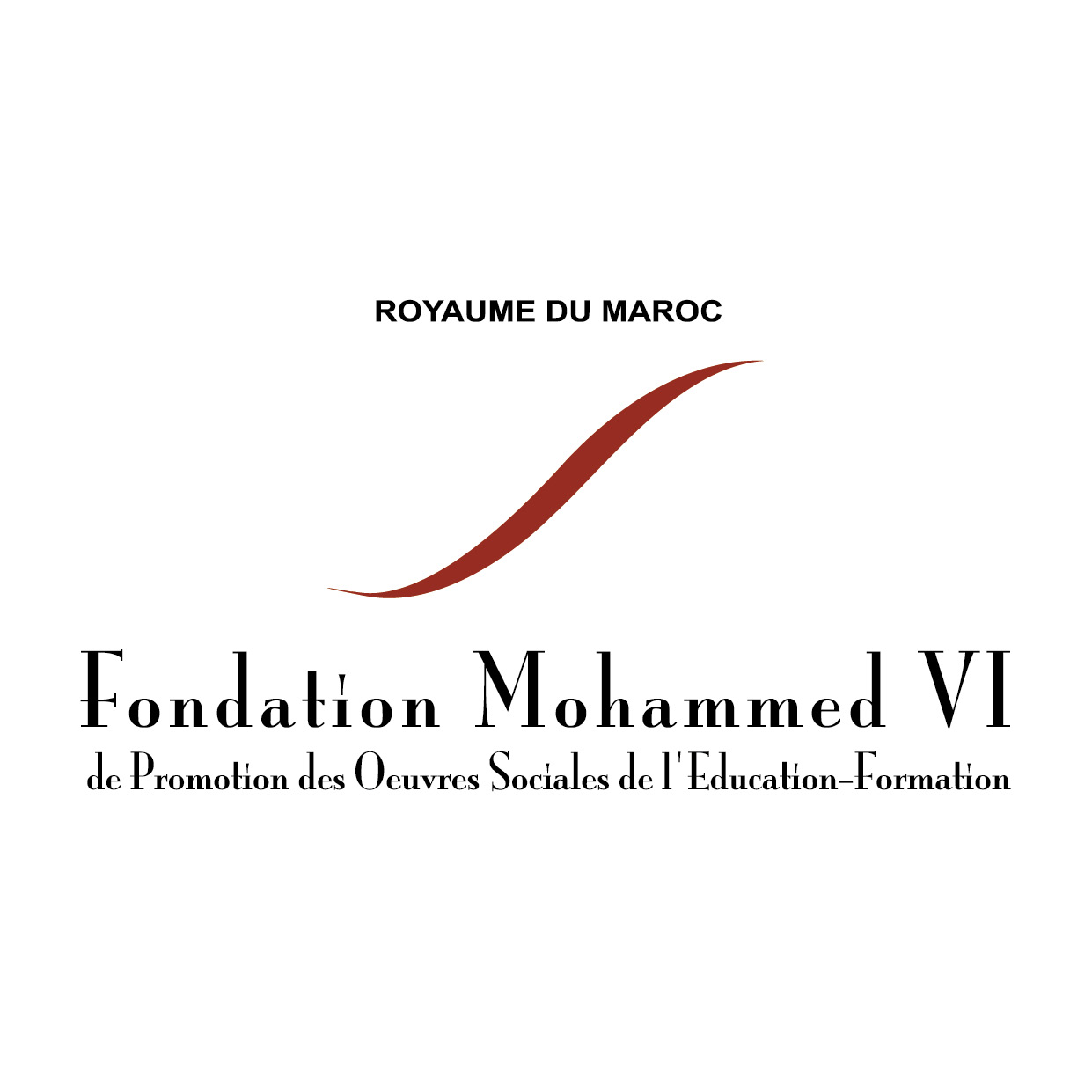 Fondation Mohammed VI de Promotion des Œuvres Sociales de l’Eductaion-FormationChef de service patrimoine et maintenance Positionnement hiérarchique (N+3) dans le pôleDirecteur du pole construction et patrimoineDirecteur du suivi et patrimoine,Ingénieurs TechniciensLa supervision, le suivi et la gestion des opérations liées au patrimoine immobile de la Fondation (aménagement, mise à niveau, réhabilitation etc…),La mise en place des dispositifs nécessaires assurant la maintenance du patrimoine immobile de la Fondation,La gestion des différents contrats d’entretien avec les prestataires.La participation et la supervision pour l’élaboration du programme d’aménagement ou de grosses réparations en fonction des besoins exprimés par les entités chargées de l’exploitation des bâtiments et le faire approuver par l’hiérarchie,La programmation et la budgétisation des opérations d’aménagement ou de mise à niveau du patrimoine de la Fondation,La participation et la supervision de toutes opérations liant la Fondation aux différentes parties prenantes des projets d’aménagement ou maintenance (suivi et contrôle des missions, respect des termes des contrats, validation des honoraires, réception des missions etc…),La participation et la supervision du suivi et du contrôle des travaux d’aménagement ou de grosses réparations du patrimoine de la Fondation jusqu’à la dernière réception définitive des travaux avec liquidation des dossiers,La participation et la supervision de toutes opérations liant la Fondation aux différents organismes locaux jusqu’à l’aboutissement des dossiers liés à l’autorisation de construire (modification), aux branchements éventuels, aux certificat de conformité le cas échéant, etc…La participation et la supervision avec les parties prenantes aux réceptions  provisoires et définitives des travaux d’aménagement ou de grosses réparations,La gestion administrative et financière des projets d’aménagement,L’élaboration des termes de références pour des contrats d’entretien ou de maintenance des différents équipements techniques installés dans les locaux de la Fondation,La Participation à la procédure de désignation des prestataires de service chargés de ces taches, Le suivi et la supervision des contrats de maintenance,La validation des situations et des décomptes des différents intervenants, prestataires et entreprises agissant dans les projets d’aménagement ou de maintenance examinés et validés par les chefs de projets le cas échéant,Le reporting systématique à l’hiérarchie, avec une cadence convenue, des situations des avancements physiques, et comptables,Veille sur une maintenance préventive du patrimoine immobile de la Fondation,L’élaboration de toutes taches nécessaires, à la réussite des projets en question, demandées par l’hiérarchie.ProfilFormation :Diplôme d’ingénieur en Génie Civil de grandes Ecoles d’ingénieurs ou équivalentExpérience : Une expérience  de 10 ans dans le domaine de la construction ou d’aménagement ou de la gestion du patrimoine dans une administration ou un établissement Public ou Privé .Compétences techniques et humaines :Capacité d’écoute, de communication et d’adaptation ;Capacité de travail en équipe ;Esprit d’initiative ;Personne sérieuse, dynamique et ayant une force de proposition sur des solutions techniques ;Bonne connaissance des spécialités de l’ingénierie des différents corps d’état,Maitrise des différentes phases à suivre pour l’accomplissement des missions liées aux aménagements et à la maintenance, Très bonne connaissance de la Fondation et de son environnement ;Familiarité avec les environnements multiculturels et interaction avec les parties prenantes de diverses origines culturelles,Capacité à planifier, à gérer un budget et des ressources ;Maîtrise des outils de bureautique (traitement de texte, Excel),Excellentes qualités humaines et relationnelles ;Aptitude au management d’équipes pluridisciplinaires ;Capacité à organiser et gérer plusieurs dossiers simultanément et à des stades d’avancement différents ;Rigueur et organisation pour structurer et faire avancer les projets initiés ;